Annexure-3List of CaCx Materials for Procurement with SpecificationsList of Materials for Procurement with Specifications…….contdS/NoEquipment & InstrumentNumber requiredSpecificationsNon Recurring Heads1Cryo gun 1The cryotips shall be rounded in shape and should be (19+/-2) mm in diameterThe surface that contacts the tissue should be either flat or with a cone extrusion ( nipple shaped), not exceeding 5 mm (conical cryotips with extended nipple lengths shall not be used for treating precancerous cervical lesions)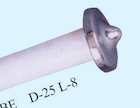 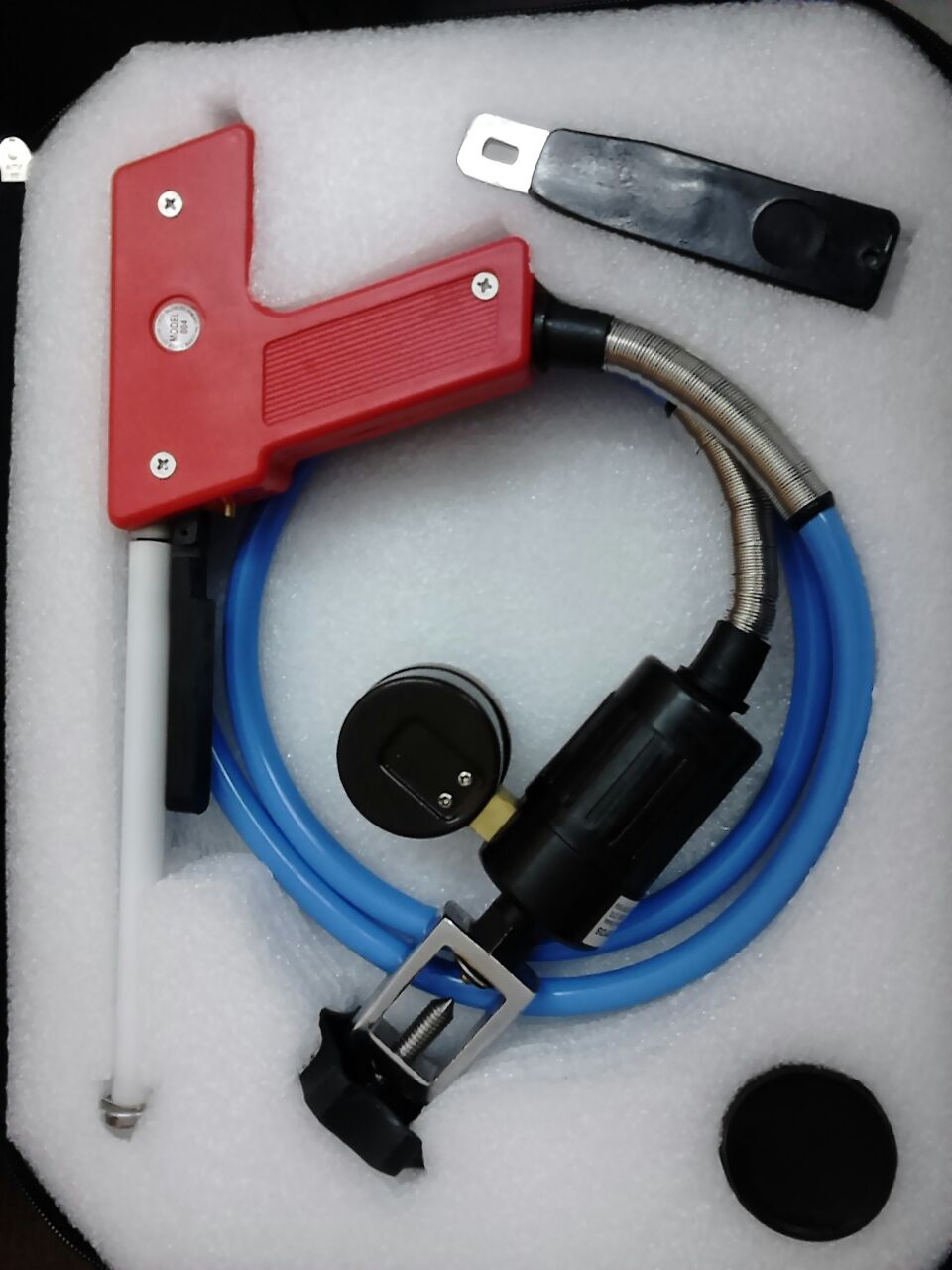 2Cylinder for Cryo gun3 Nitrous oxide (‘A’ size cylinder)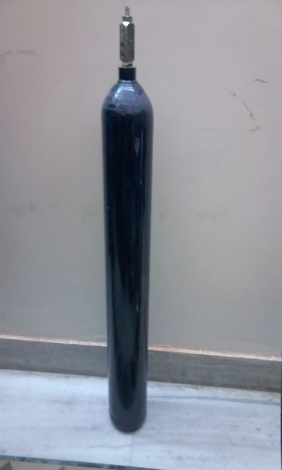 3Cusco’s Speculum23(in total)Flat blades, Large size – 5, Medium size– 15, Small size – 3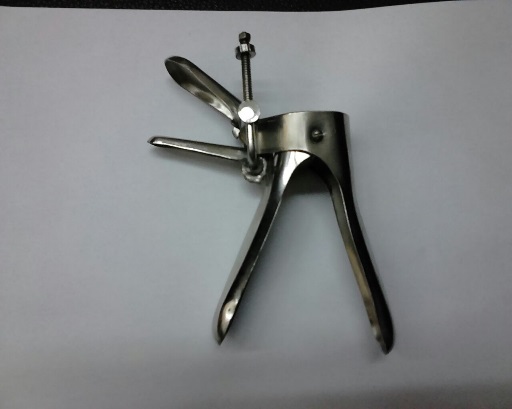 4Sponge Holder238 inches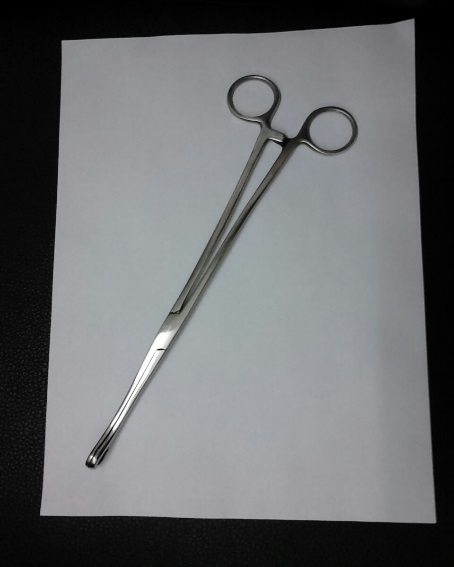 5Torch (with halogen light)/halogen lamp1Standard size6Focus Light source (white light)16Cheatle’s forceps ‘1Standard size7Instrument Tray & Drum2 eachDrum - 12 inches height 12 inch diameter, Tray – Stainless steel tray with lid for instrument set, large size.8BP Instrument1Digital good quality BP Instrument9Measuring Plastic cylinder /50 ml, 5 ml syringe.2-2 each100 ml capacity,  Plastic Material 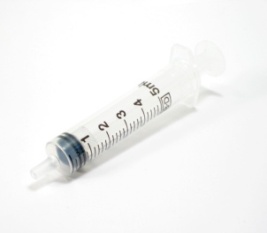 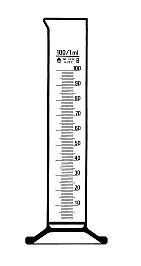 10Glass Jars29 cm height ,6 cm mouth (Below given photograph)11Bowl (Stainless steel)2 Standard size stainless steel bowl12Mackintosh/Rubber Sheet /Kelly’s pad2Standard size for examination table.13Gynae. Examination table with mattress1Standard dimensions (optional)14Cylinder stand1According to the size of cylinder15Glucometer116Hemoglobinometer118.Measuring tape119.Stadiometer1Recurring Heads AGlacial Acetic Acid--------BNormal Saline--------CDistilled water--------DLiquid Soap --------EGlovesDisposable, clean, newFBleaching powder-----------GIP Kit For preparation of bleaching solution (Two tubs,1 one liter mug ,I small plastic bowl, utility gloves - 1 pair, 1 Teaspoon)-----------HCotton rollBig bundleICotton tipped swabsTo be made at the centreJGlucometer stripsKHemoglobinometerstripsLSpirit swab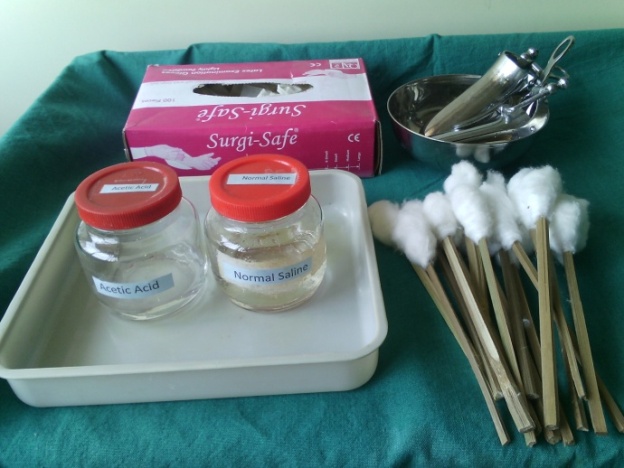 -----------------x--------------------------------x--------------------------------x---------------